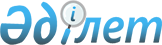 Об определении оптимальных сроков начала и завершения посевных работ и сроков предоставления заявки на включение в список получателей субсидий в  2011 году
					
			Утративший силу
			
			
		
					Постановление акимата Карасуского района Костанайской области от 27 апреля 2011 года № 106. Зарегистрировано Управлением юстиции Карасуского района Костанайской области 24 мая 2011 года № 9-13-129. Прекращено действие по истечении срока, на который постановление было принято (письмо акимата Карасуского района Костанайской области от 10 апреля 2012 года № 09-04/568)

      Сноска. Прекращено действие по истечении срока, на который  постановление было принято (письмо акимата Карасуского района Костанайской области от 10.04.2012 № 09-04/568).      В соответствии с подпунктом 5) пункта 1 статьи 31 Закона Республики Казахстан от 23 января 2001 года "О местном государственном управлении и самоуправлении в Республике Казахстан", пунктом 10 Правил субсидирования из местных бюджетов на повышение урожайности и качества продукции растениеводства, утвержденных Постановлением Правительства Республики Казахстан от 4 марта 2011 года № 221 акимат Карасуского района ПОСТАНОВЛЯЕТ:



      1. Определить следующие оптимальные сроки начала и завершения посевных работ на территории Карасуского района в 2011 году по каждому виду субсидируемых приоритетных сельскохозяйственных культур:



      1) зерновые культуры с 15 мая по 5 июня;



      2) масличные культуры с 18 мая по 30 мая;



      3) однолетние травы с 15 мая по 5 июня;



      4) многолетние травы с 10 мая по 31 мая;



      5) кукуруза с 15 мая по 31 мая;



      6) картофель с 10 мая по 31 мая;



      7) овощные культуры с 10 мая по 10 июня.



      2. Определить сроки предоставления заявки на включение в список получателей субсидии с 20 мая по 5 июня 2011 года.



      3. Настоящее постановление вводится в действие по истечении десяти календарных дней после дня его первого официального опубликования.      Аким района                                А. Сейфуллин      СОГЛАСОВАНО:      Начальник государственного

      учреждения "Отдел предпринимательства,

      сельского хозяйства и ветеринарии

      акимата Карасуского района"

      __________ Е.Балжакаев
					© 2012. РГП на ПХВ «Институт законодательства и правовой информации Республики Казахстан» Министерства юстиции Республики Казахстан
				